PROCEDURES TO DEAL WITH DISHONESTY, DUPLICATION, PLAGIARISM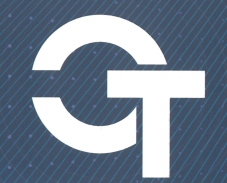 The fight against dishonesty, duplication and plagiarismEditors should, if possible, to identify the unfair and redundant (duplicate) publications primarily on pre-press stage.In these matters, editors should (if possible) to follow the recommendations of the international Committee of publication ethics (COPE) - http://publicationethics.org/resources/flowcharts.In case of detection of the article elements by copying from other scientific papers (plagiarism) or the fact that the publication authors of the same article in different journals, the editorial Board takes steps to ascertain the reasons for this violation of publication ethics, shall notify that fact to the authors and reserves the right in future not be allowed to review their articles.If plagiarism or duplication of publications discovered during peer-review or editing of the article, it should be returned to the authors for proper recycling or rejected.If plagiarism or duplication facts of publications, as well as placing the article of false information discovered after the release of the journal, the editorial Board reserves the right to publish a clarification for readers in the next issue of the journal, as well as to properly tag the page with this article in the electronic version and on the website of the journal "Electronic Engineering. Series 3. Microelectronics", or not to exclude this article from the electronic version (with the notice of readers and international databases).The settlement of complaints and disputesDirect contacts are the main and most preferred method of communication (including for the settlement of disputes) between the editorial Board and authors in review process and preparation of articles for publication.Editors while complaints and disputes must follow the recommendations of the international Committee of publication ethics (COPE) - http://publicationethics.org/resources/flowcharts.The authors, complaining of editions of journals on various issues, need to be sure that these complaints will be addressed within a reasonable time.